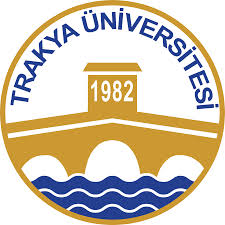 Evaluation Form forThe First Meeting of BALKAN UNIVERSITIES ASSOCIATION (BUA)Your evaluation and your ideas are important. Thank you for taking time to complete this assessment of the conference. Please use the folloing scale to respond to each questions.Pre-Arrival:Advertising/online information was adequate.			 	1  2  3  4  5Advance information about the conference was adequate.		 	1  2  3  4  5Arrival:Registration materials (program booklets, folders, meeting bags etc.)were informative.								1  2  3  4  5The conference registration process was efficient. 				1  2  3  4  5Conference Location: Food provided was enjoyable 						1  2  3  4  5
Sessions:The content of the sessions was useful. 					1  2  3  4  5The sessions’ information fit the meeting’s main theme.			1  2  3  4  5What is your overall rating of the meeting?   			  	1  2  3  4  5What is your overall rating of the sessions?				 	1  2  3  4  5How would you rate the overall value of BUA website?   			1  2  3  4  5Was the time allotted to sessions appropriate? 				1  2  3  4  5Would you attend a future BUA Meeting?					1  2  3  4  5Would you recommend future meeting to others?				1  2  3  4  5Would you like to recommend organization, association or institution  to BUA?What are the most meaningful parts of the meeting?What suggestions do you have for improving the meeting?5= Strongly Agree4= Agree3=Average2=Disagree1=Strongly Disagree5= Excellent Definitely4= Good Yes3=Average Mostly2=Fair Maybe1=Poor No